OSNOVNA ŠKOLA MILANA LANGA             BREGANA, Langova 2OIB: 43773677601KLASA: 007-04/22-01/06URBROJ: 238-27-15-22-1Bregana, 4. 7. 2022.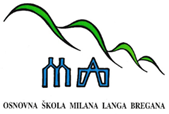 		    			P  O  Z  I  V  	Pozivate se na 14. sjednicu Školskog odbora koja će se održati elektronskim putem - rok očitovanja od ponedjeljka 4. srpnja (od 12 sati) do utorka 5. srpnja 2022. godine (do 12 sati).Svoj odaziv, potvrdu sudjelovanja odnosno suglasnost članovi Školskog odbora potvrđuju slanjem povratne elektronske poruke na mail pošiljatelja i zapisničara Krešimira Fijačka. D N E V N I  R E D:	1. Verifikacija zapisnika s 13. sjednice Školskog odbora2. Donošenje II. Izmjena i dopuna proračuna Osnovne škole Milana Langa za 2022. godinu.3. Razno	S poštovanjem,						       Predsjednica Školskog odbora:          v.r. Sanja Rapljenović, prof.